H3ロケット応援キャンペーン申込書 (1/3)H3ロケット応援キャンペーン申込書 (2/3)次頁に続くH3ロケット応援キャンペーン申込書 (3/3)※ 送付先・問合先 ※JAXA 宇宙輸送技術部門 事業推進部　H3応援キャンペーン事務局　 【担当】井上・小寺・佐々木（メールアドレス）rocket_contact@jaxa.jp　（電話番号）070-3117-4510/070-1170-3721　*土日祝日除く平日10:00-16:00企業情報企業名企業情報所在地企業情報業種代表者名企業情報従業員数　　　　　　　　　　　　名資本金　　　　　　　　　　　　　　　円企業情報HP等https://www.https://www.https://www.約款本キャンペーン参加にあたり、H3ロケット応援キャンペーン約款に（ 同意します / 同意しません ）。本キャンペーン参加にあたり、H3ロケット応援キャンペーン約款に（ 同意します / 同意しません ）。本キャンペーン参加にあたり、H3ロケット応援キャンペーン約款に（ 同意します / 同意しません ）。本キャンペーン参加にあたり、H3ロケット応援キャンペーン約款に（ 同意します / 同意しません ）。企画概要実施期間【開始希望日】2024年　 月　 日～【終了希望日】　　 年　 月　 日　／ 試験機2号機打上げ日から6か月を経過した日【開始希望日】2024年　 月　 日～【終了希望日】　　 年　 月　 日　／ 試験機2号機打上げ日から6か月を経過した日【開始希望日】2024年　 月　 日～【終了希望日】　　 年　 月　 日　／ 試験機2号機打上げ日から6か月を経過した日企画概要掲載媒体・商品名企画概要必要に応じて補足資料を添付してください。必要に応じて補足資料を添付してください。必要に応じて補足資料を添付してください。必要に応じて補足資料を添付してください。次頁に続く次頁に続く次頁に続く次頁に続く次頁に続くロゴ使用イメ|ジどこに、どのようにロゴ等の素材を使用するか商品画像等を用いて、なるべく具体的に記載してください。必要に応じて補足資料を添付してください。どこに、どのようにロゴ等の素材を使用するか商品画像等を用いて、なるべく具体的に記載してください。必要に応じて補足資料を添付してください。どこに、どのようにロゴ等の素材を使用するか商品画像等を用いて、なるべく具体的に記載してください。必要に応じて補足資料を添付してください。ロゴ使用イメ|ジH3関連契約情報契約件名H3関連契約情報契約相手先H3関連契約情報※該当する場合のみ記載ください※H3ロケット開発で自社が携わる研究・開発内容や、製造品がどこに適用されているかなど、イラスト等を用いてなるべく詳しくご記入ください。（JAXAから契約相手先に事実確認する場合があります）※該当する場合のみ記載ください※H3ロケット開発で自社が携わる研究・開発内容や、製造品がどこに適用されているかなど、イラスト等を用いてなるべく詳しくご記入ください。（JAXAから契約相手先に事実確認する場合があります）※該当する場合のみ記載ください※H3ロケット開発で自社が携わる研究・開発内容や、製造品がどこに適用されているかなど、イラスト等を用いてなるべく詳しくご記入ください。（JAXAから契約相手先に事実確認する場合があります）その他問い合わせ、特記事項、ご要望等ありましたらこちらに記載してください。問い合わせ、特記事項、ご要望等ありましたらこちらに記載してください。問い合わせ、特記事項、ご要望等ありましたらこちらに記載してください。H3ロケット試験機2号機の特設サイト・打上げライブ中継番組内で本キャンペーンの参加企業を紹介する予定です。社名を公開しても良い場合は右欄に✔を入れてください。H3ロケット試験機2号機の特設サイト・打上げライブ中継番組内で本キャンペーンの参加企業を紹介する予定です。社名を公開しても良い場合は右欄に✔を入れてください。H3ロケット試験機2号機の特設サイト・打上げライブ中継番組内で本キャンペーンの参加企業を紹介する予定です。社名を公開しても良い場合は右欄に✔を入れてください。□  企業・団体名の公開を承諾する貴社のロゴデータをご提供頂ける場合は右欄に貼付けをお願い致します。(参考)特設サイトでの使用イメージhttps://www.rocket.jaxa.jp/rocket/h3/supporter/貴社のロゴデータをご提供頂ける場合は右欄に貼付けをお願い致します。(参考)特設サイトでの使用イメージhttps://www.rocket.jaxa.jp/rocket/h3/supporter/貴社のロゴデータをご提供頂ける場合は右欄に貼付けをお願い致します。(参考)特設サイトでの使用イメージhttps://www.rocket.jaxa.jp/rocket/h3/supporter/素材一覧利用を希望される画像・映像素材の□に✔を入れてください。利用を希望される画像・映像素材の□に✔を入れてください。利用を希望される画像・映像素材の□に✔を入れてください。利用を希望される画像・映像素材の□に✔を入れてください。利用を希望される画像・映像素材の□に✔を入れてください。利用を希望される画像・映像素材の□に✔を入れてください。利用を希望される画像・映像素材の□に✔を入れてください。利用を希望される画像・映像素材の□に✔を入れてください。利用を希望される画像・映像素材の□に✔を入れてください。素材一覧□①H3ロゴ(グラデーションカラー)□①H3ロゴ(グラデーションカラー)□①H3ロゴ(グラデーションカラー)□②H3ロゴ(黒)□③H3飛翔(CG)□③H3飛翔(CG)□④H3試験機2号機（CG）□④H3試験機2号機（CG）□⑤H3カットモデル(CG)素材一覧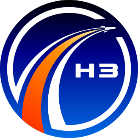 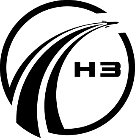 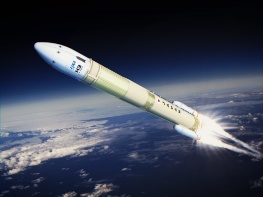 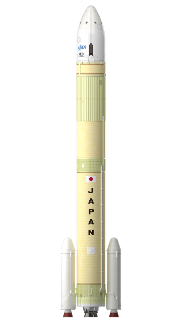 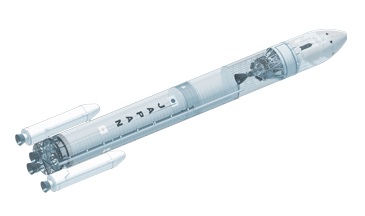 素材一覧上記の素材以外に JAXAデジタルアーカイブス( http://jda.jaxa.jp/)「H3ロケット」カテゴリーに掲載する素材からもお選び頂けます。以下の欄に素材番号を記載してください。画像または映像：＞フォトアーカイブス＞ロケット・輸送システム＞H3ロケット上記の素材以外に JAXAデジタルアーカイブス( http://jda.jaxa.jp/)「H3ロケット」カテゴリーに掲載する素材からもお選び頂けます。以下の欄に素材番号を記載してください。画像または映像：＞フォトアーカイブス＞ロケット・輸送システム＞H3ロケット上記の素材以外に JAXAデジタルアーカイブス( http://jda.jaxa.jp/)「H3ロケット」カテゴリーに掲載する素材からもお選び頂けます。以下の欄に素材番号を記載してください。画像または映像：＞フォトアーカイブス＞ロケット・輸送システム＞H3ロケット上記の素材以外に JAXAデジタルアーカイブス( http://jda.jaxa.jp/)「H3ロケット」カテゴリーに掲載する素材からもお選び頂けます。以下の欄に素材番号を記載してください。画像または映像：＞フォトアーカイブス＞ロケット・輸送システム＞H3ロケット上記の素材以外に JAXAデジタルアーカイブス( http://jda.jaxa.jp/)「H3ロケット」カテゴリーに掲載する素材からもお選び頂けます。以下の欄に素材番号を記載してください。画像または映像：＞フォトアーカイブス＞ロケット・輸送システム＞H3ロケット上記の素材以外に JAXAデジタルアーカイブス( http://jda.jaxa.jp/)「H3ロケット」カテゴリーに掲載する素材からもお選び頂けます。以下の欄に素材番号を記載してください。画像または映像：＞フォトアーカイブス＞ロケット・輸送システム＞H3ロケット上記の素材以外に JAXAデジタルアーカイブス( http://jda.jaxa.jp/)「H3ロケット」カテゴリーに掲載する素材からもお選び頂けます。以下の欄に素材番号を記載してください。画像または映像：＞フォトアーカイブス＞ロケット・輸送システム＞H3ロケット上記の素材以外に JAXAデジタルアーカイブス( http://jda.jaxa.jp/)「H3ロケット」カテゴリーに掲載する素材からもお選び頂けます。以下の欄に素材番号を記載してください。画像または映像：＞フォトアーカイブス＞ロケット・輸送システム＞H3ロケット上記の素材以外に JAXAデジタルアーカイブス( http://jda.jaxa.jp/)「H3ロケット」カテゴリーに掲載する素材からもお選び頂けます。以下の欄に素材番号を記載してください。画像または映像：＞フォトアーカイブス＞ロケット・輸送システム＞H3ロケット素材一覧画像（記載例）P1000XXXXX（記載例）P1000XXXXX（記載例）P1000XXXXX（記載例）P1000XXXXX（記載例）P1000XXXXX（記載例）P1000XXXXX（記載例）P1000XXXXX（記載例）P1000XXXXX素材一覧映像（記載例）V100000XXX（記載例）V100000XXX（記載例）V100000XXX（記載例）V100000XXX（記載例）V100000XXX（記載例）V100000XXX（記載例）V100000XXX（記載例）V100000XXX担当者情報所属・お名前所属・お名前電話番号電話番号担当者情報メールアドレスメールアドレス